РЕСПУБЛИКА   КАРЕЛИЯКОНТРОЛЬНО-СЧЕТНЫЙ КОМИТЕТСОРТАВАЛЬСКОГО МУНИЦИПАЛЬНОГО РАЙОНАЗАКЛЮЧЕНИЕна проект Решения Совета Вяртсильского городского поселения «О внесении изменений и дополнений к решению XXVII сессии III созыва Вяртсильского городского поселения от 28.12.2015г. № 72 «О бюджете Вяртсильского городского поселения на 2016 год»26 апреля 2016 года                                                                                      № 17Основание для проведения экспертизы: п.2;7 ч.2 статьи 9 федерального закона от 07.02.2011г. №6-ФЗ «Об общих принципах организации и деятельности контрольно-счетных органов субъектов Российской Федерации и муниципальных образований», ч.2 статьи 157 Бюджетного Кодекса РФ, подпункта 2;7 пункта 1.2 Соглашения о передаче полномочий контрольно-счетного органа Вяртсильского городского поселения по осуществлению внешнего муниципального финансового контроля Контрольно-счетному комитету Сортавальского муниципального района от  «29» декабря 2015 г.Цель экспертизы: оценка финансово-экономических обоснований на предмет обоснованности расходных обязательств бюджета Вяртсильского городского поселения в проекте Решения Совета Вяртсильского городского поселения «О внесении изменений и дополнений к решению XXVII сессии III созыва Вяртсильского городского поселения от 28.12.2015г. № 72 «О бюджете Вяртсильского городского поселения на 2016 год».Предмет экспертизы: проект Решения Совета Вяртсильского городского поселения «О внесении изменений и дополнений к решению XXVII сессии III созыва Вяртсильского городского поселения от 28.12.2015г. № 72 «О бюджете Вяртсильского городского поселения на 2016 год», материалы и документы финансово-экономических обоснований указанного проекта в части, касающейся расходных обязательств бюджета Вяртсильского городского поселения.Проект Решения Совета Вяртсильского городского поселения «О внесении изменений и дополнений к решению XXVII сессии III созыва Вяртсильского городского поселения от 28.12.2015г. № 72 «О бюджете Вяртсильского городского поселения на 2016 год» с приложениями № 4,5,8 (далее - проект Решения), пояснительной запиской к проекту Решения представлен на экспертизу в Контрольно-счетный комитет Сортавальского муниципального района (далее- Контрольно-счетный комитет) 25 апреля 2016 года.Представленным проектом Решения предлагается изменить основные характеристики бюджета муниципального образования, принятые Решением Совета Вяртсильского городского поселения №72 от 28.12.2015г. «О бюджете Вяртсильского городского поселения на 2016 год», к которым, в соответствии с ст. 184.1 БК РФ, относятся общий объем доходов, общий объем расходов и дефицит бюджета.Проектом Решения вносятся следующие изменения в основные характеристики бюджета на 2016 год:-доходы бюджета в целом по сравнению с утвержденным бюджетом увеличиваются на сумму 2 500,0 тыс. руб. (в т.ч. ранее внесенные изменения- 2 000,0) и составят 12 041,6 тыс. руб., в том числе безвозмездные поступления 3 146,3 тыс. руб. (в т.ч. ранее внесенные изменения- 2 000,0). Представленным проектом предлагается увеличение доходной части бюджета поселения на 500,0 тыс. руб.-расходы бюджета в целом по сравнению с утвержденным бюджетом увеличиваются на сумму 2 500,0 тыс. руб. (в т.ч. ранее внесенные изменения- 2 000,0 тыс. руб.) Представленным проектом предлагается увеличение расходной части бюджета поселения на 500,0 тыс. руб.-дефицит бюджета - представленным проектом не изменяется. -верхний предел муниципального долга в валюте РФ и по муниципальным гарантиям в валюте РФ- в представленном проекте остается без изменений.ДоходыСогласно предлагаемым изменениям, вносимым в бюджет поселения, доходная часть на 2016 год увеличится на 2 500,0 тыс. руб. (в т.ч. 2000,0 тыс. руб. – ранее внесенные изменения в решение о бюджете) по сравнению с первоначально утвержденным бюджетом и составят 12 041,6 тыс. руб. Представленным проектом предлагается увеличение доходной части бюджета поселения на 500,0 тыс. руб.Увеличение доходной части бюджета поселения произойдет за счет:Таблица 1 (тыс. руб.)Согласно Пояснительной записки к проекту решения «О внесении изменений и дополнений в решение №72 от 28.12.2015 года «О бюджете Вяртсильского городского поселения на 2016 год от 25 апреля 2016 года (далее- Пояснительная записка) в предложенном проекте Решение увеличение доходной части бюджета поселения по сравнению с утвержденным бюджетом с учетом ранее внесенных изменений произойдет на сумму 500,0 руб. за счет увеличения межбюджетных трансфертов (Субсидии бюджетам городских поселений на строительство, модернизацию, ремонт и содержание автомобильных дорог общего пользования, в том числе дорог в поселениях).РасходыПроектом Решения предлагается установить расходы на 2016 год в сумме 12141,6 тыс. руб. (в т.ч. 2000,0 тыс. руб.- ранее внесенные изменение в решение о бюджете), что на 2500,0 тыс. руб. больше первоначально утвержденного бюджета.Анализ изменений, внесенных проектом Решения по расходам бюджета поселения приведен в Таблице 2.Таблица 2(тыс. руб.)Бюджетные ассигнования увеличены по сравнению с первоначально утвержденным бюджетом (с учетом ранее внесенных изменений) по следующим разделам:- 0400 «Национальная экономика» в сумме 295,0 тыс. руб.- 0500 «Жилищно-коммунальное хозяйство» в сумме 205,0 тыс. руб.Согласно пояснительной записки к проекту решения внесение изменений в расходную часть бюджета связано с увеличением расходов:по разделу «Национальная экономика» в сумме 295,0 тыс. руб., по подразделу «Дорожное хозяйство», в том числе:- расходы на прочие закупки товаров, работ и услуг для обеспечения государственных (муниципальных) нужд (КБК 04096000072610244) увеличатся на 500,0 тыс. руб. Увеличение расходов обосновано Постановлением Правительства Республики Карелия от 30.03.2016г. №115-П «О распределении на 2016 год субсидий бюджетам муниципальных образований на содержание и ремонт дорог общего пользования местного значения» - укрепление дорожной насыпи и расчистку дорожных канав по ул. Новая и ул. Красноармейская в пгт. Вяртсиля;- расходы на прочие закупки товаров, работ и услуг для обеспечения государственных (муниципальных) нужд (КБК 04096000002111244) увеличатся на 55,6 тыс. руб. Увеличение расходов обусловлено Постановлением Правительства РК от 30.12.2011г. № 388-П «Об утверждении Условий предоставления и расходования субсидий местным бюджетам из бюджета РК». Предлагается добавить по КБК 04096000002111244 за счет уменьшения КБК 0409600002100244 в связи с необходимостью софинансирования расходов из средств Республики Карелия на мероприятия по ремонту и содержанию дорог местного значения;- расходы на прочие закупки товаров, работ и услуг для обеспечения государственных (муниципальных) нужд (КБК 04096000002000244) уменьшаться на 205,0 тыс. руб. за счет экономии от использования бюджетных ассигнований и в целях обеспечения вновь принятых обязательств;- по разделу «Жилищно-коммунальное хозяйство» в сумме 205,0 тыс. руб., в том числе:по подразделу «Жилищное хозяйство» увеличение расходов составит 5,0 тыс. руб., в том числе расходы на прочие закупки товаров, работ и услуг для обеспечения государственных (муниципальных) нужд увеличатся на 5,0 тыс. руб. Увеличение расходов обосновано договором от 11.04.2016г. №360 на дезинфекцию и дератизацию муниципального жилого фонда по адресу: п. Вяртсиля, ул. Подгорная, д.13.По подразделу «Благоустройство» увеличение расходов составит 200,0 тыс. руб., в том числе на прочие закупки товаров, работ и услуг для обеспечения государственных (муниципальных) нужд на 375,0 тыс. руб. Увеличение расходов обусловлено Постановлением Правительства РК от 30.12.2011г. № 388-П «Об утверждении Условий предоставления и расходования субсидий местным бюджетам из бюджета РК» (приобретение автомобиля мусоровоз).- расходы на прочие закупки товаров, работ и услуг для обеспечения государственных (муниципальных) нужд (КБК 05036000005009244) увеличатся на 125,0 тыс. руб. Увеличение расходов обусловлено Постановлением Правительства РК от 30.12.2011г. № 388-П «Об утверждении Условий предоставления и расходования субсидий местным бюджетам из бюджета РК». Предлагается добавить по КБК 050360000005009244 за счет уменьшения КБК 05036000001000244 в связи с необходимостью софинансирования мероприятий за счет средств местного бюджета на социально-экономическое развитие территорий (выполнение работ по благоустройству места для проведения массовых мероприятий в пгт. Вяртсиля по ул. Заводская, д.4. - расходы на прочие закупки товаров, работ и услуг для обеспечения государственных (муниципальных) нужд (КБК 05036000001000244) уменьшаться на 300,0 тыс. руб. за счет экономии от использования бюджетных ассигнований и в целях обеспечения вновь принятых обязательств.Контрольно-счетный комитет СМР обращает внимание, что цель экспертизы: оценка финансово-экономических обоснований на предмет обоснованности расходных обязательств бюджета Вяртсильского городского поселения. На экспертизу не представлены финансово-экономические обоснования по вновь принимаемым обязательствам: по приобретению мусоровоза, по ремонту и содержанию дорог местного значения, по благоустройству мест для проведения массовых мероприятий в пгт. Вяртсиля и на мероприятия в области жилищного хозяйства. Не представлены пояснения за счет какой, составляющей (количество мероприятий, стоимости за единицу и др.) произошла экономия бюджетных ассигнований по подразделу «Благоустройство» на сумму 300,0 тыс. руб. и по подразделу «Дорожное хозяйство» на сумму 205,0 тыс. руб.Дефицит бюджетаПроектом Решения не предлагается изменять дефицит бюджет Вяртсильского городского поселения на 2016 год. Размер дефицита бюджета поселения на 2016 г. прогнозируется в сумме 100,0 тыс. руб. Анализ текстовых статей проекта Решения При анализе текстовых статей проекта Решения замечаний не установлено.Применение бюджетной классификацииВ представленных на экспертизу Приложениях 4,5,8 к проекту Решения применяются коды в соответствии с Указаниями о порядке применения бюджетной классификации Российской Федерации, утвержденными приказом Минфина России от 01.07.2013 № 65н.Выводы1.Корректировка бюджета обусловлена увеличением доходной части бюджета поселения по сравнению с утвержденным бюджетом с учетом ранее внесенных изменений на сумму 500,0 тыс. руб. за счет предоставления субсидии из бюджета другого уровня на содержание и ремонт автомобильных дорог общего пользования. 2. Проектом Решения планируется изменение основных характеристик бюджета Вяртсильскому городскому поселению, к которым, в соответствии с п.1 ст. 184.1 БК РФ, относятся общий объем доходов, общий объем расходов бюджета.Доходы на 2016 год по сравнению с утвержденным бюджетом увеличиваются на 2500,0 тыс. руб. (в т.ч. 2000,0 тыс. руб. – ранее внесенные изменения в решение о бюджете) по сравнению с первоначально утвержденным бюджетом и составят 12041,6 тыс. руб. Представленным проектом предлагается увеличение доходной части бюджета поселения на 500,0 тыс. руб.Расходы бюджета на 2016 год по сравнению с утвержденным бюджетом увеличиваются на сумму 2500,0 тыс. руб. (в т.ч. ранее внесенные изменения- 2000,0 тыс. руб.) Представленным проектом предлагается увеличение расходной части бюджета поселения на 500,0 тыс. руб.Дефицит бюджета по сравнению с утвержденным бюджетом, в представленном проекте Решения не изменяется.3. По результатам проведенной экспертизы проекта Решения Совета Вяртсильского городского поселения «О внесении изменений в Решение Вяртсильского городского поселения от 28.12.2015г. №72 «О бюджете Вяртсильского городского поселения на 2016 год» нарушений норм действующего бюджетного законодательства не установлено.ПредложенияСовету Вяртсильского городского поселения рекомендовать принять изменения и дополнения в Решение Совета Вяртсильского городского поселения от 29.12.2015г. № 65 «О бюджете Вяртсильского городского поселения на 2016 год» с учетом необходимости финансово-экономического обоснования (расчета) вновь принимаемых расходных обязательств бюджета Вяртсильского городского поселения и пояснения вносимых изменений по уменьшению бюджетных ассигнований по подразделам «Благоустройство» и «Дорожное хозяйство».Председательконтрольно-счетного комитета                                       Н.А. АстафьеванаименованиеСумма изменений 2016 годСумма изменений 2016 годотклонениенаименованиеРешение о бюджете Проект РешенияотклонениеНалоговые и неналоговые всего8895,38895,30,01.Налог на доходы физических лиц5961,305961,30,02.Налоги на имущество, в том числе:554,0554,00,02.1Налог на имущество физ.лиц, взимаемый по ставкам, применяемым к объектам налогообложения, расположенным в границах городских поселений 74,074,00,02.2Земельный налог480,0480,00,03.Акцизы по подакцизным товарам (продукции), производимым на территории Российской Федерации908,0908,00,04.Доходы, получаемые в виде арендной платы за земельные участки, государственная собственность на которые не разграничена и которые расположены в границах городских поселений, а также средства от продажи права на заключение договоров аренды указанных земельных участков809,0809,00,05.Прочие поступления от использования имущества, находящегося в собственности городских поселений (за исключением имущества муниципальных бюджетных и автономных учреждений, а также имущества муниципальных унитарных предприятий, в том числе казённых) 160,0160,00,06.Денежные взыскания (штрафы), установленные законами субъектов Российской Федерации за несоблюдение муниципальных правовых актов, зачисляемые в бюджеты поселений3,03,00,07.Доходы от продажи земельных участков, государственная собственность на которые не разграничена и которые расположены в границах городских поселений500,0500,00,0Межбюджетные трансферты, всего2646,33146,3+500,0Дотации бюджетам поселений на выравнивание уровня бюджетной обеспеченности455,34455,340,0Субвенции бюджетам поселений на осуществление первичного воинского учета 189,0189,00,0Субвенции бюджетам поселений на выполнение передаваемых полномочий субъекта РФ2,02,00,0Прочие субсидии бюджетам городских поселений2000,02000,00,0Субсидии бюджетам городских поселений на строительство, модернизацию, ремонт и содержание автомобильных дорог общего пользования, в том числе дорог в поселениях0,0500,0+500,0Доходы всего:11541,612041,6+500,0Раздел ПодразделНаименование2015 год2015 год2015 годРаздел ПодразделНаименованиеУтвержденный бюджет с учетом ранее внесенных измененийПроект РешенияИзменения(+;-)01Общегосударственные вопросы4383,04383,00,002Национальная оборона189,0189,00,003Национальная безопасность и правоохранительная деятельность74,074,00,004Национальная экономика, в т.ч.1194,11489,1+295,00409Дорожное хозяйство1154,11449,1+295,005Жилищно-коммунальное хозяйство, в т.ч.3648,33853,3+205,00501Жилищное хозяйство218,3223,3+5,00503Благоустройство3430,03805,0+200,008Культура, кинематография2030,02030,00,010Социальная политика123,2123,20,0Всего расходов:11641,612141,6+500,0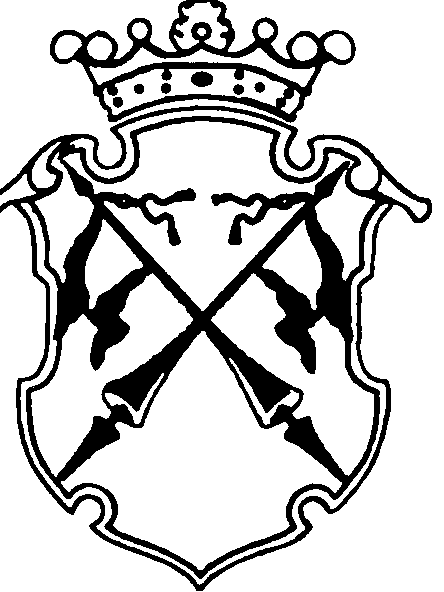 